Les nombres jusqu'à 100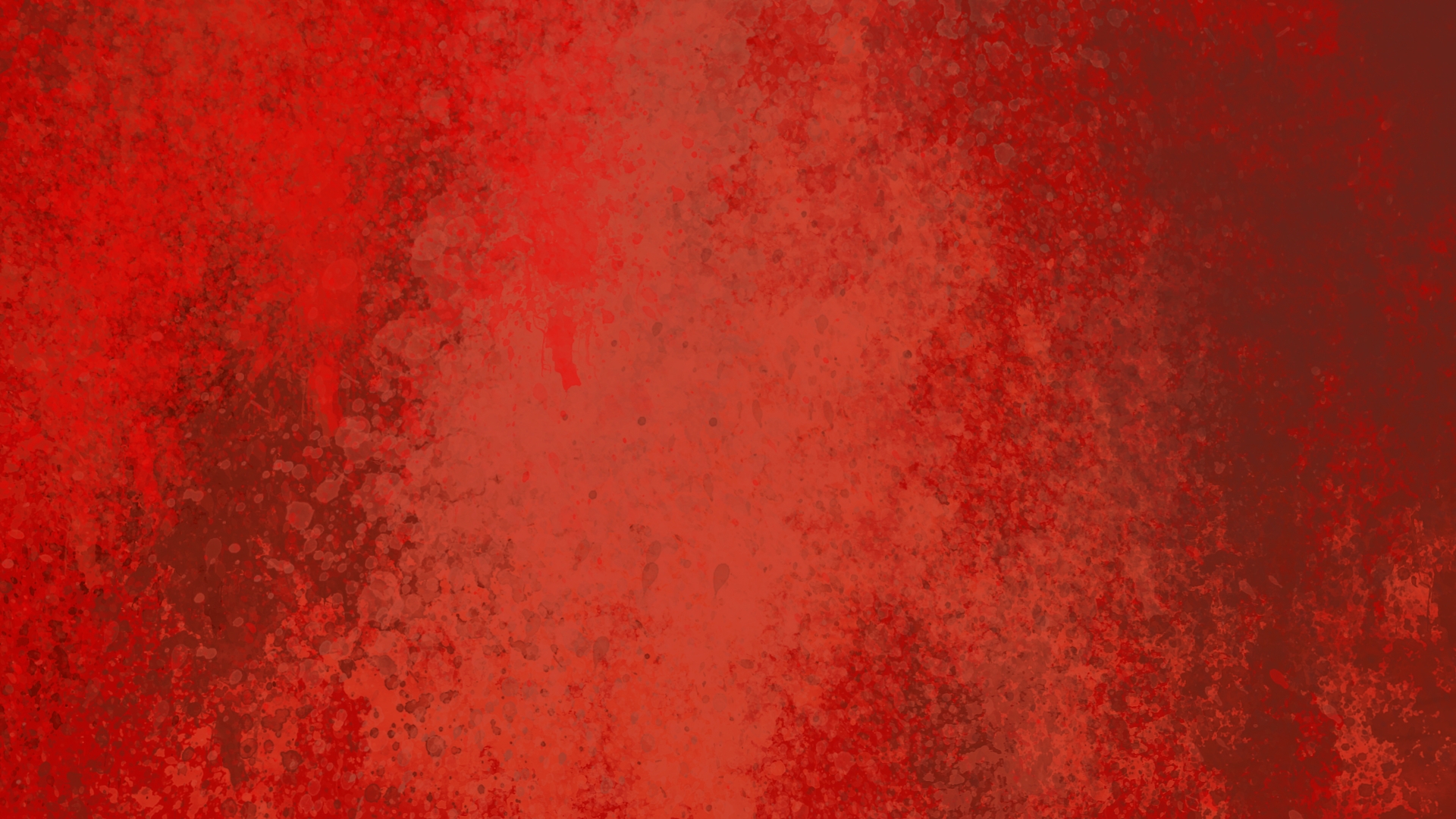 Comprendre et utiliser des nombres entiers pour dénombrer, ordonner, repérer, comparer  et nommer, lire, écrire, représenter des nombres entiersNB : On utilisera la partie des nombres jusqu'à 100 pour les élèves qui maîtrisent la plupart des compétences des nombres jusqu'à 30 et qui sont capables de parler des nombres après 30, mais on prendra soin pour ces élèves de faire tout de même passer la partie 1 car, si ces élèves ont des connaissances sur les nombres après 30, ils ont souvent des lacunes qui semblent gommées par leur connaissance plus avancée de la numération mais qui les handicapent dans leurs progrès, et qu'il faudra prendre en compte pour leurs apprentissages.L’aspect algorithmique de la suite écrite des nombresConnaître la comptine numérique orale jusqu’à 69."Compte de 48 jusqu'à 69."Avoir conscience de l’aspect algorithmique de la suite numérique.ManipulationJouer au jeu du château (ERMEL) et noter si les élèves sont capables de dire comment va être écrit le nombre caché quand ils ne connaissent pas sont nom.Fiche d'exercicesOrdonner des séries de nombres.En utilisant des nombres mobilesUtiliser des cartes portant des chiffres de 0 à 99. Placer une carte sur la table. Les élèves piochent ensuite une carte à tour de rôle et viennent la placer pour constituer une suite croissante.avec des nombres autour de 30/40 qui se suiventavec des nombres autour de 70/80 qui se suiventavec des nombres qui ne se suivent pas mais écartés de peuavec des nombres qui ne suivent pas mais écartés pour parcourir l’ensemble des dizainescomparer les chiffres des dizainesutiliser le chiffre des dizaines puis des unitésvérifier si l’encadrement est correct par le nombre avant et celui d’aprèsÀ l’écrit sans pouvoir déplacer les nombres (sous observation)chercher à chaque fois le plus petitcomparer les chiffres des dizainescomparer le chiffre des dizaines puis des unitéss’organiser pour utiliser tous les nombresLa base 10 et la numération de positionAvoir compris que la valeur d’une collection ne dépend pas nécessairement du nombre d’éléments de cette collectionjeuUtiliser un jeu qui va faire gagner aux élèves des jetons de couleurs différentes, chaque couleur ayant un nombre de points attribué, à la fin le joueur qui a le plus de points a gagné. Observer si l’élève comprend que ce n’est pas celui qui a le plus de jetons qui gagne mais celui qui a le plus de points.en autonomie à l’écrit avec de la monnaieMettre en œuvre des règles d’échangeUtiliser un jeu qui nécessite de réaliser des échanges type jeu du banquier, jeu des maisons (ERMEL)… et observer la capacité de l’élève à se saisir des règles d’échange et à les utiliser.Compter de 10 en 10« Compte de 10 en 10 de 0 jusqu’à 100 ». On pourra commencer pour monter ce que ce l’on souhaite : « 10, 20, 30 et tu continues. »Dénombrer ou constituer des collections d’objets en utilisant le groupement en paquets de 10Utiliser spontanément le groupement par 10 pour dénombrer une collection importanteConstituer une collection avec le matériel de numération de la classe (bâtons…) de 62 objets sans qu’elle soit organisée en en paquets de 10. « Combien y a-t-il de bâtons ? »Savoir utiliser le groupement par 10 pour organiser une collectionMême consigne qu’en 1 mais en proposant une collection organisée en paquets de 10 de 58 bâtons.Savoir utiliser le groupement par 10 pour constituer une collectionMettre à disposition de l’élève une boîte avec le matériel de numération dont une partie avec les paquets de 10 déjà réalisés.« Prends 53 bâtons. »NB : on évitera, à moins de vouloir l’évaluer en même temps, les nombres de 60 à 99 pour ne pas se heurter aux difficultés avec les désignations de ces nombres.Sans manipuler à l’écritComprendre le rôle du groupement par 10 dans des écritures chiffréesConnaître la valeur d’un chiffre en fonction de sa position dans le nombreUtiliser quelques cartes avec des nombres inscrits dessus de 20 à 99. « Pioche une carte. Si on prenait les bâtons combien te faudrait-il de bâtons pour faire ce [chiffre des dizaines ou chiffre des unités] ».Utiliser éventuellement le matériel de numération si l’élève a besoin d’un étayage pour pouvoir l’observer.Itérer une suite de 10Avec du matérielConstituer une collection de 24 objets avec le matériel de numération de la classe organisée en paquets de 10. « Combien y a-t-il d’objets ? » Puis rajouter un paquet de 10. « Combien y a-t-il d’objets maintenant ? » Observer si l’élève a besoin de tout compter ou s’il trouve immédiatement. Continuer en ajoutant un paquet de 10 à chaque fois jusqu’à arriver à 100.À l’écrit sans manipulerDécomposer un nombre en dizaines + unitésExercice écrit : observer des exemples de décompositions écrites et décomposer des nombres comme le modèle.Connaître et pouvoir utiliser les représentations non-analogiques des nombres.Utiliser des cartes avec des représentations des nombres impliquant des paquets de 10 (abaques, Picbille, décomposition d+u…). Faire un jeu de 7 familles ou de mémory pour observer la capacité à utiliser ces représentations. Ou simplement présenter des cartes à l’élève et lui demander quel est le nombre.Les nombres de 60 à 100Connaître la comptine numérique orale "Compte de 78 jusqu'à 100."Savoir écrire en chiffres les nombres de 60 à 100.Dictée de nombres : 72, 86, 94, 63, 95,63, 78, 88, 76, 83, 100, 91Savoir réaliser des exercices écrits sur les nombresUtiliser les signes < et >.ManipulationPréparer une ardoise et une carte comportant le signe <. Demander à l’élève s’il sait ce que veut dire le signe. Au besoin le lui rappeler. Écrire deux nombres sur l’ardoise. « Place la carte dans le bon sens. » Réaliser éventuellement l’exercice plusieurs fois.Fiche exerciceUtiliser les signes = et ≠.ManipulationPréparer une ardoise et deux cartes comportant les signes. Demander à l’élève s’il sait ce que veulent dire les signes. Au besoin le lui rappeler. Écrire deux écritures (nombres, décompositions, dessins, écritures en lettres…) sur l’ardoise. « Place la bonne carte. » Réaliser éventuellement l’exercice plusieurs fois.Fiche exerciceSavoir associer l’écriture chiffrée des nombres à leur écriture en lettres (avec affichages d'aide)Fiche d'exercice.Savoir utiliser une demi-droite graduéeFiche d’exercice.les nombres jusqu'à 100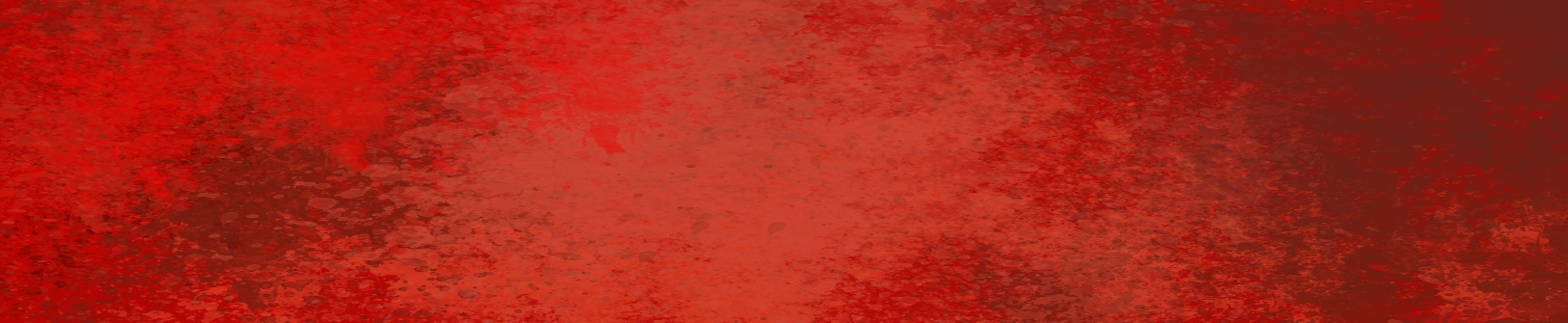 1bÉcris les nombres qui manquent dans les cases vides du tableau.Écris les nombres qui manquent dans les cases vides des morceaux de tableau.les nombres jusqu'à 1001cÉcris les nombres du plus petit au plus grand.observations :cherche à chaque fois le plus petitcompare les chiffres des dizainesexercices 1 facileexercices 2 facileexercices 3 facileexercices 4 facilecompare le chiffre des dizaines puis des unitéss’organise pour utiliser tous les nombresles nombres jusqu'à 1002a 2dÉcris combien il y a d’argent.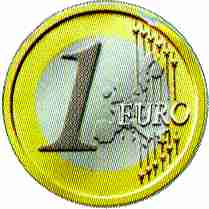 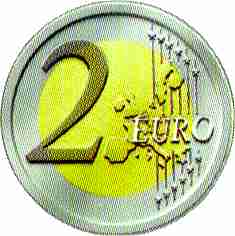 Écris combien il y a de bâtons.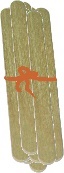 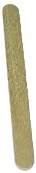 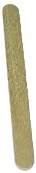 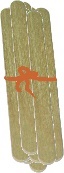 Dessine les bâtons.les nombres jusqu'à 1002e 4dContinue en ajoutant 10 à chaque perle.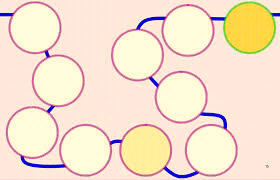 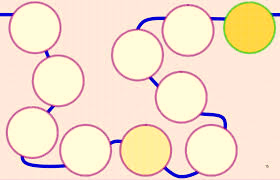 Décompose les nombres comme le modèle.Complète les cases vides.les nombres jusqu'à 1004a 4b 4c 4dÉcris   <   ou    >   .Écris   =   ou    ≠   .Relie.Numération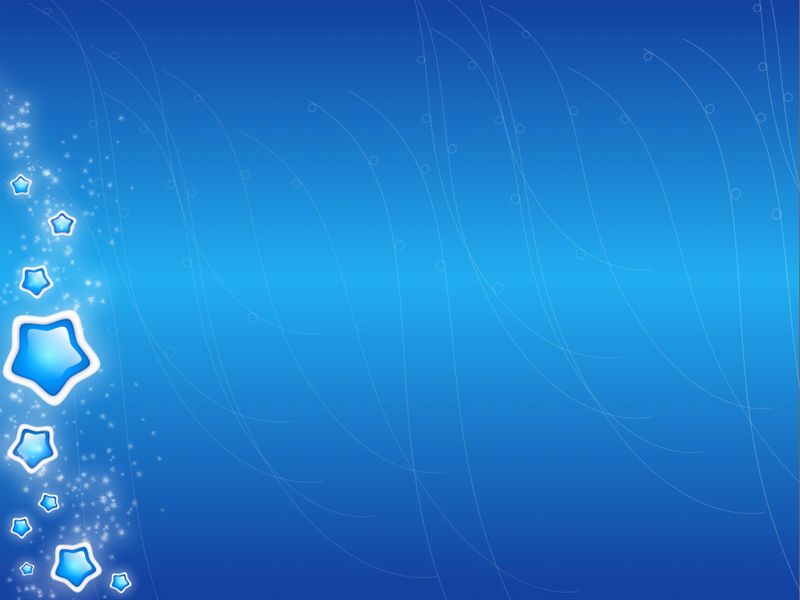 Les nombres jusqu'à 1001011121314151617181920212633384041424446474950525355565861636567697172747678554479428619…..35…....062.….312…..2814…...5568…..4532…..3128…...4612…..6647…..2550…....3023…..6823……20+345……10+10+10+10+5vingt-trois……295+4……5+1+1+1+132……10+10+10+2trente-six……3610+4……10+2+254……60+49    vingt-deux48    soixante-deux37     neuf31    quarante-huit22    trente-sept23    trente-et-un15    quinze62    vingt-troisL’aspect algorithmique de la suite écrite des nombresL’aspect algorithmique de la suite écrite des nombresL’aspect algorithmique de la suite écrite des nombresL’aspect algorithmique de la suite écrite des nombresConnaître la comptine numérique orale jusqu’à 69.Connaître la comptine numérique orale jusqu’à 69.Connaître la comptine numérique orale jusqu’à 69.Avoir conscience de l’aspect algorithmique de la suite numérique.Manipulation (jeu du château)Manipulation (jeu du château)Avoir conscience de l’aspect algorithmique de la suite numérique.Fiche d'exercicesFiche d'exercicesOrdonner des séries de nombres. En utilisant des nombres mobilescomparer les chiffres des dizaines : chercher la bonne dizaine pour placer le nombrecomparer les chiffres des dizaines : chercher la bonne dizaine pour placer le nombreOrdonner des séries de nombres. En utilisant des nombres mobilesutiliser le chiffre des dizaines puis des unitésutiliser le chiffre des dizaines puis des unitésOrdonner des séries de nombres. En utilisant des nombres mobilesvérifier si l’encadrement est correct par le nombre avant et celui d’aprèsvérifier si l’encadrement est correct par le nombre avant et celui d’aprèsOrdonner des séries de nombres. À l’écrit sans pouvoir déplacer les nombreschercher à chaque fois le plus petitchercher à chaque fois le plus petitOrdonner des séries de nombres. À l’écrit sans pouvoir déplacer les nombrescomparer les chiffres des dizainescomparer les chiffres des dizainesOrdonner des séries de nombres. À l’écrit sans pouvoir déplacer les nombrescomparer le chiffre des dizaines puis des unitéscomparer le chiffre des dizaines puis des unitésOrdonner des séries de nombres. À l’écrit sans pouvoir déplacer les nombress’organiser pour utiliser tous les nombress’organiser pour utiliser tous les nombresLa base 10 et la numération de positionLa base 10 et la numération de positionLa base 10 et la numération de positionLa base 10 et la numération de positionAvoir compris que la valeur d’une collection ne dépend pas nécessairement du nombre d’éléments de cette collectionjeujeuAvoir compris que la valeur d’une collection ne dépend pas nécessairement du nombre d’éléments de cette collectionen autonomie à l’écrit avec de la monnaieen autonomie à l’écrit avec de la monnaieMettre en œuvre des règles d’échangeMettre en œuvre des règles d’échangeMettre en œuvre des règles d’échangeCompter de 10 en 10Compter de 10 en 10Compter de 10 en 10Dénombrer ou constituer des collections d’objets en utilisant le groupement en paquets de 10Utiliser spontanément le groupement par 10 pour dénombrer une collection importanteUtiliser spontanément le groupement par 10 pour dénombrer une collection importanteDénombrer ou constituer des collections d’objets en utilisant le groupement en paquets de 10Savoir utiliser le groupement par 10 pour organiser une collectionSavoir utiliser le groupement par 10 pour organiser une collectionDénombrer ou constituer des collections d’objets en utilisant le groupement en paquets de 10Savoir utiliser le groupement par 10 pour constituer une collectionSavoir utiliser le groupement par 10 pour constituer une collectionDénombrer ou constituer des collections d’objets en utilisant le groupement en paquets de 10Sans manipuler à l’écritSans manipuler à l’écritComprendre le rôle du groupement par 10 dans des écritures chiffréesConnaître la valeur d’un chiffre en fonction de sa position dans le nombreConnaître la valeur d’un chiffre en fonction de sa position dans le nombreComprendre le rôle du groupement par 10 dans des écritures chiffréesItérer une suite de 10 en 10manipulationComprendre le rôle du groupement par 10 dans des écritures chiffréesItérer une suite de 10 en 10à l’écritComprendre le rôle du groupement par 10 dans des écritures chiffréesDécomposer un nombre en dizaines+unitésDécomposer un nombre en dizaines+unitésConnaître et pouvoir utiliser les représentations non-analogiques des nombres.Connaître et pouvoir utiliser les représentations non-analogiques des nombres.Connaître et pouvoir utiliser les représentations non-analogiques des nombres.Les nombres de 60 à 100Connaître la comptine numérique oraleConnaître la comptine numérique oraleLes nombres de 60 à 100Savoir écrire en chiffres les nombres de 60 à 100.Savoir écrire en chiffres les nombres de 60 à 100.Savoir réaliser des exercices écrits sur les nombresSavoir réaliser des exercices écrits sur les nombresSavoir réaliser des exercices écrits sur les nombresUtiliser les signes < et >.ManipulationManipulationUtiliser les signes < et >.ExerciceExerciceUtiliser les signes = et ≠.ManipulationManipulationUtiliser les signes = et ≠.ExerciceExerciceSavoir associer l’écriture chiffrée des nombres à leur écriture en lettres (avec affichages d'aide)Savoir associer l’écriture chiffrée des nombres à leur écriture en lettres (avec affichages d'aide)Savoir associer l’écriture chiffrée des nombres à leur écriture en lettres (avec affichages d'aide)Savoir utiliser une demi-droite graduéeSavoir utiliser une demi-droite graduéeSavoir utiliser une demi-droite graduée